№1539-КЗ«О мерах по профилактике безнадзорностии правонарушений несовершеннолетнихв Краснодарском крае».ДЛЯ ЧЕГО ОН НУЖЕНГлавная цель этого Закона - ЗАЩИТИТЬ ЖИЗНЬ РЕБЁНКА! 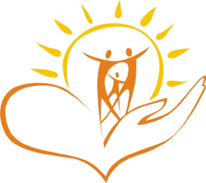 Жизнь – это шанс, не упусти его.Жизнь – это долг, исполни его.Жизнь – это дом, построй его.Жизнь – это мечта, осуществи ее.Жизнь – это тайна, разгадай ее.Жизнь – это красота, удивляйся ей.                                                                                                                                                                                 СИМВОЛ ЗАКОНАЗакон Краснодарского края                                  от 21 июля 2008 года Детская беспризорность - это полный отрыв несовершеннолетнего от семьи, утрата постоянного места жительства, характеризуется: незанятостью учебой, работой; разрывом отношений с родителями; отчуждением от институтов социализации.По мнению МВД, Россия «переживает третью волну беспризорности несовершеннолетних после Гражданской и Великой Отечественной войны». В России более 6 млн. несовершеннолетних находятся в социально неблагоприятных условиях, около 700 тыс. детей-сирот, и представьте цифру 2 млн. подростков - неграмотны.Основная причина, побуждающая детей к бродяжничеству – неблагополучная обстановка в семье.Согласно Закону Краснодарского края от 21.07.2008г. № 1539 «О мерах по профилактике безнадзорности и правонарушений несовершеннолетних вКраснодарском крае»РОДИТЕЛИ ОБЯЗАНЫ:1. Не допускать пребывания в общественных местах без их сопровождения детей и подростков в возрасте:- до 7 лет – круглосуточно;- от 7 до 14 лет – с 21 часа до 6 часов утра;- от 14 до 18 лет – от 22 часов до 6 часов.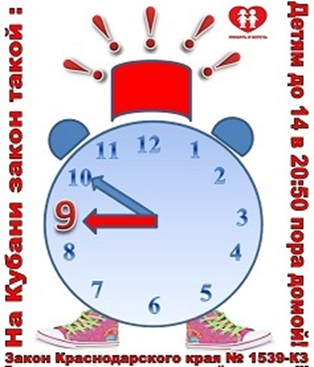 2. Не допускать нахождения несовершеннолетних в учебное время в интернет-залах, игровых клубах, кафе, барах, ресторанах, кинотеатрах и других развлекательных учреждениях.3. Не допускать пребывания без их сопровождения детей и подростков в организациях общественного питания, где производится распитие алкогольной и спиртосодержащей продукции, пива и напитков, изготовляемых на его основе.Сохранение жизни и здоровья детей – главная обязанность взрослых!Уважаемые родители, попробуйте ответить на простые вопросы:1. Кто был инициатором введения «детского» Закона? (ГУБЕРНАТОР)2. Кто является законным представителем несовершеннолетнего? (РОДИТЕЛИ)3. Безнадзорный несовершеннолетний, не имеющий места жительства(БЕСПРИЗОРНИК)4. Человек, чьи права защищает Закон №1539? (ПОДРОСТОК)5. В сложной жизненной ситуации подростку можно обратиться по телефону …?(ДОВЕРИЯ)                                               6. Что запрещает продавать «детский» Закон подросткам? (АЛКОГОЛЬ)                        7. Кто имеет право задержать несовершеннолетнего после 22 часов? (ПАТРУЛЬ)Наш Закон в полной мере обеспечивает и защищает права ребёнка!Это право:- на безопасность;- на заботу и содержание со стороны родителей;- на получение образования в школе в учебное время;- на организацию отдыха, занятости, досуга;- на защиту от противоправных действий в общественных местах;- на защиту от вовлечения в употребление наркотических средств, алкоголя, курения табака.ЧТО ЗАКОН РАЗРЕШАЕТ?Каждый ребёнок имеет право:на защиту и любовь со стороны родителей,пользоваться «отзывчивым телефоном»ЧТО ИЗМЕНИЛОСЬ?- на улицах в вечернее время стало гораздо меньше детей;-уменьшилось количество правонарушений, совершённых несовершеннолетними;- активизировалась работа кружков и клубов.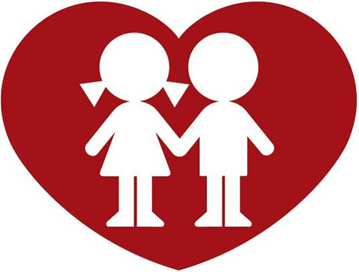 ЛЮБИТЬ И БЕРЕЧЬ! Давайте же, родители и дети,Не будем игнорировать закон,Ведь друг за друга мы в ответеИ наша жизнь поставлена на кон!